VÝCHODNÍ ČECHY - OPAKOVÁNÍ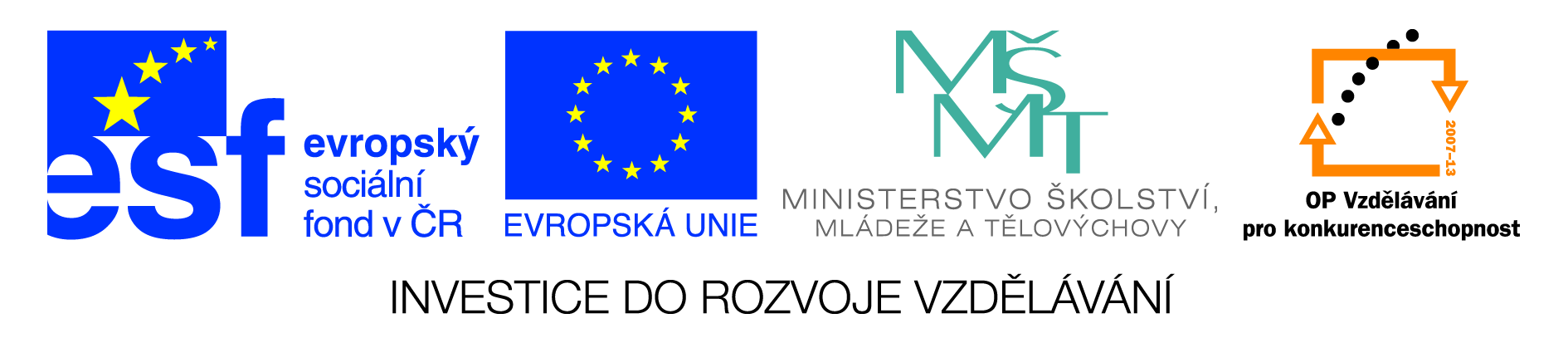 VÝCHODNÍ ČECHY – OPAKOVÁNÍ                             www.regiony.ic.cz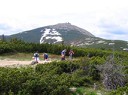 Hora na obrázku je:a/ Klínovec            b/ Sněžka           c/ Lysá horaMěří: a/ 1106 m   b/ 783m              c/ 1602mDruhé nejvyšší pohoří východních Čech jsoua/ Orlické hory      b/ Krušné hory  c/ JeseníkyŘeka Labe pramení:a/ na Šumavě         b/ v Beskydech  c/ v Krkonoších                              www.anetakuv.blog.cz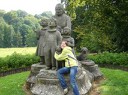 Obrázek výše je:a/ z Jemnice    b/ z Dobré Vody  c/z Babiččina údolíSafari bychom našli v:a/ v Hradci Králové b/ v Turnově c/ ve Dvoře KrálovéPardubice se proslavily:a/ výrobou lokomotiv b/ perníkem c/výrobou sklaBedřich Smetana žil v: a/ Terezíně      b/ v Harrachově    c/ V LitomyšliCESTUJEME DO VÝCHODNÍCH ČECH/domácí úkol a miniprojekt,příprava/Vlastivědné hádanky: „ Jsem město, hora, přírodní zajímavost“ – práce s mapou. Vylosujte si lístek a připravte informace o dané oblasti. Můžete a/  Toto místo slovy popsat a ostatní hádají, oč jdeb/   Spolužáci kladou otázky, např. Nacházíš se na severu oblasti? Je tam továrna na výrobu…apod.Mini projekt: Domácí práce a využití internetu:Na velký formát papíru zpracuj následující informace o daném městě /oblasti/:Z jízdních řádů zjisti spojení z vaší obce včetně časů a přestupů.Vytiskni, příp. nakresli obrázky zajímavostí a naplánuj zde výlet na jeden den. Zkus vyhledat i nějakou pověst. Pro spolužáky si připrav besedu na dané téma, kterou ve škole uskutečníš s využitím interaktivní tabule.Výsledky hledání nezapomeň vystavit ve třídě.Anotace Obsahuje test k prověření znalostí, mini projekt a vlastivědné hádanky.AutorMgr. Ivana TesařováPředmět VlastivědaOčekávaný výstupPrověření znalostíDruh učebního materiáluTest, mini projektCílová skupinaŽáci 5. ročníkuMetodický postupUveden v textuDatum29. 4. 2013HRADEC KRÁLOVÉPARDUBICEDVŮR KRÁLOVÉ N.L.NÁCHODTURNOVJIČÍNTRUTNOVČESKÁ TŘEBOVÁLITOMYŠLŠPINDLERŮV MLÝNJÁNSKÉ LÁZNĚRATIBOŘICEHARRACHOVČESKÝ RÁJ